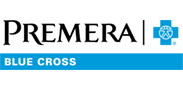 This message is part of an email series offering tips for good health and advice to help you understand and get the most out of your Premera Blue Cross health plan.Protect your health with an annual flu shotGetting a flu shot every year is one of the best ways to protect yourself from getting sick. The flu virus changes every year, so you should get the vaccine annually—even if you got it before.Who should get the flu shot?Everyone over the age of 6 months should get a flu shot, according to the U.S. Centers for Disease Control and Prevention.Where are flu shots available?You can get a flu vaccination at almost any in-network pharmacy or doctor.How much will it cost?Your flu shot is free if you go to an in-network doctor or pharmacy.* Just show your Premera ID card. It’s that easy.*If the flu shot is your only reason for your office visit, the visit will be fully covered. If you have other care or services as part of the office visit, you may be responsible for all or part of the cost of the visit. You may need to pay up-front at your pharmacy. Go to premera.com to download and submit a medical claim form to be reimbursed. TIPFind an in-network doctor or pharmacy by visiting premera.com and using the Find a Doctor tool.Premera Blue Cross is an Independent Licensee of the Blue Cross Blue Shield Association
P.O. Box 327, Seattle, WA 98111Discrimination is against the law.
Premera Blue Cross complies with applicable Federal civil rights laws and does not discriminate on the basis of race, color, national origin, age, disability, or sex. 038503 (01-01-2021)  
Español    中文038995 (03-01-2021)